РЕШЕНИЕ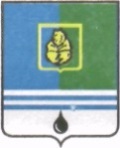 ДУМЫ ГОРОДА КОГАЛЫМАХанты-Мансийского автономного округа - ЮгрыОт «25» сентября 2019г.							№327-ГДО внесении изменений врешение Думы города Когалымаот 23.12.2014 №495-ГДВ соответствии с Трудовым кодексом Российской Федерации, Законом Ханты-Мансийского автономного округа – Югры от 09.12.2004 №76-оз «О гарантиях и компенсациях для лиц, проживающих в Ханты-Мансийском автономном округе – Югре, работающих в государственных органах и государственных учреждениях Ханты-Мансийского автономного округа - Югры», постановлением Думы Ханты-Мансийского автономного округа – Югры от 01.03.2010 №4676 «Об утверждении официального толкования отдельных норм Закона Ханты-Мансийского автономного округа – Югры  «О гарантиях  и компенсациях для лиц, проживающих в Ханты-Мансийском автономном округе – Югре, работающих в государственных органах и государственных учреждениях Ханты-Мансийского автономного округа - Югры», Уставом города Когалыма, Дума города Когалыма РЕШИЛА: Внести в приложение к решению Думы города Когалыма от 23.12.2014 №495-ГД «Об утверждении Положения о гарантиях и компенсациях для лиц, работающих в органах местного самоуправления и муниципальных казенных учреждениях города Когалыма» следующие изменения:В разделе 4: по тексту слово «постоянного» исключить;абзац третий пункта 4.1 после слова «пункте,» дополнить словами «а также неработающим членам их семей»;абзац третий пункта 4.1 после слов «с учетом использования» дополнить словами «указанными лицами»;пункт 4.2 дополнить подпунктом 4.2.7 следующего содержания:«4.2.7. В случае, если оба родителя ребенка являются работниками одного органа местного самоуправления (муниципального казенного учреждения), у каждого из родителей в одном календарном году имеется право на компенсацию расходов по проезду их ребенка к месту использования отпуска и обратно вне зависимости от использования указанного права одним из родителей в данном календарном году»;в абзаце третьем подпункта 4.4.1 пункта 4.4 слова «, а также посадочный талон, подтверждающий проезд подотчетного лица по указанному в электронном билете маршруту» исключить;в абзаце седьмом подпункта 4.4.1 пункта 4.4 слова «кредитным учреждением, в котором открыт банковский счет, предусматривающий совершение операций» исключить;первое предложение абзаца первого пункта 4.6 после слов «проезда работника» дополнить словами «, а также неработающих членов его семьи»;во втором предложении абзаца первого пункта 4.6 слова «(при наличии документов, подтверждающих пребывание в гостинице, санатории, доме отдыха, пансионате, кемпинге, на туристической базе, в ином подобном учреждении или удостоверяющих регистрацию по месту пребывания, а также при нотариальном удостоверении факта нахождения в определенном месте)» исключить;абзац второй пункта 4.7 после слова «отметки» дополнить словами «(территориального органа Федеральной миграционной службы, органа внутренних дел, органа местного самоуправления, жилищно-эксплуатационной организации, управляющей организации, товарищества собственнников жилья, гостиницы, кемпинга, туристической базы, санатория, дома отдыха, пансионата либо иного подобного учреждения)»;абзац первый пункта 4.11 после слов «заработной платы,» дополнить словами «отпуска по беременности и родам, отпуска по уходу за ребенком»;пункт 4.11 дополнить абзацем третьим следующего содержания:«Возвращение работника из места использования отпуска к месту жительства может осуществляться в день выхода на работу из отпуска до начала рабочего дня (смены).»;1.1.12. В пункте 4.19 слова «в отпуске по уходу за детьми» заменить словами «в отпусках по беременности и родам, отпусках по уходу за ребенком».Настоящее решение распространяется на правоотношения, возникшие с 01.01.2019.Опубликовать настоящее решение в газете «Когалымский вестник». ПредседательГлаваДумы города Когалымагорода Когалыма_____________ А.Ю.Говорищева_____________ Н.Н.Пальчиков